Publicado en Sevilla el 06/03/2018 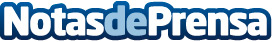 Nexank una nueva tarjeta para satisfacer la demanda de los usuarios de criptomonedasEl pasado diciembre miles de usuarios de bitcoin vieron como las tarjetas que utilizaban para hacer un fácil uso de sus bitcoins en las compras diarias dejaban de funcionar debido a la perdida de la licencia por parte del proveedor que abastecía a la mayoría de las compañías de tarjeta, entre ellas algunas tan conocidas como Xapo, Wirex o AdvCashDatos de contacto:Rubén ArcasInternational Business Manager(+34) 854 524 972Nota de prensa publicada en: https://www.notasdeprensa.es/nexank-una-nueva-tarjeta-para-satisfacer-la-demanda-de-los-usuarios-de-criptomonedas Categorias: Finanzas Telecomunicaciones E-Commerce http://www.notasdeprensa.es